                                                                                                Obec Trnovec nad Váhom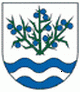 Materiál č.11 na 13. zasadnutie Obecného zastupiteľstva v Trnovci nad Váhom dňa 04.04.2016K bodu programu 12  :„ Rôzne “1. Dôvodová správaDôvodová správa k materiálu č.  11 na 13. zasadnutie OZ v Trnovci nad Váhom  Jednou z hlavných tém zasadnutia Komisie školstva, mládeže a kultúry, ktoré sa konalo dňa 21. marca 2016 bolo prerokovanie blížiaceho sa kultúrneho podujatia pod názvom Dni obce 2016. Členovia komisie začali s prípravami a organizovaním uvedeného podujatia, ktoré sa bude konať 2. a 3. júla 2016.Ako moderátor programu bol komisiou navrhnutý Ivan Bindas, alebo mladšej generácii známy ako ,,Binďo“  z Rádia Európa 2, ktorého oslovil člen komisie Martin Hajdu a ktorý predbežne súhlasil. Členovia komisie ho ako moderátora odporúčajú obecnému zastupiteľstvu.
 Komisia sa ďalej venovala návrhu programu. Navrhnutá bola nasledovná osnova programu Dní obce 2016: Piatok, 1. júl 2016 podvečerTalent 2016 – jubilejný 10. ročník okresnej speváckej súťažeSobota, 2. júl 2016predpoludním: rybárske preteky detí jazda zručnosti a crash testy – Autoškola Hlavatýpopoludní:kultúrnospoločenský program začne prejavom starostu obcevystúpenie detí základnej a materskej školyvystúpenie folklórneho súboru napr. zo združenej obce Jarokvystúpenie tanečného súboru, napr. Šaľan, prípadne kontaktovať PhDr. Rábeka z Old School Brothers alebo Dianu Kuruczovúkapela miestna – Country Mix Hambalko cca o 19.00 h.víťazi Talentuohňová show, historický šermheadliner – napr. Michal David, No Name, Polemic, Vidiekoldies disko (zábava) sprievodné programy-komisia navrhuje osloviť miestnych šikovných ľudí,  ktorí vyrábajú rôzne predmety,animátorky v kostýmoch, ktoré zabezpečia programy pre detiNedeľa, 3. júlminifutbalový turnaj o pohár starostu obce, na ktorý by sa mohli pozvať aj tímy z obcí združujúcich sa v OZ Vitis – v spolupráci s Komisiou športu pri OZ a FK DynamoPredsedníčkou komisie bola zároveň podaná informácia, že  z oslovených kapiel skupiny No Name a Helenine oči už majú na spomínaný termín angažmán, ďalej boli oslovené skupiny Vidiek, Lojzo, Peter Bič Project, Polemic, speváčka Kristína, aj maďarské skupiny Edda a Karthágo. Všetky tieto skupiny majú zatiaľ termín voľný (medzitým odriekol Vidiek). Ponuku poslal nevidiaci spevák Maroš Bango, ktorý spieva piesne Karola Duchoňa, Karla Gotta, ale aj Bocelliho, Pavarottiho či cigánske piesne. Členovia komisie odporúčajú skupinu Polemic. Komisia školstva, mládeže a kultúry dôkladne prediskutovala navrhovaný program podujatia Dni obce 2016 a posúva informácie na prerokovanie na zasadnutie Obecného zastupiteľstva v Trnovci nad Váhom.